День первый «День дружбы. Открытие лагеря»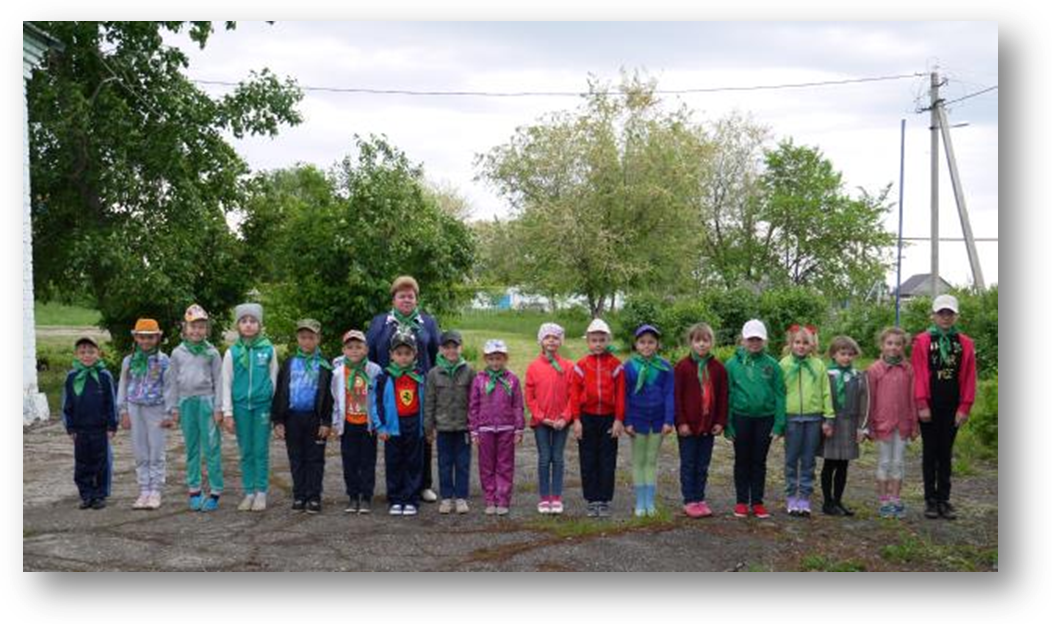 Торжественная линейка открытия лагерной смены.Наш первый завтрак!!!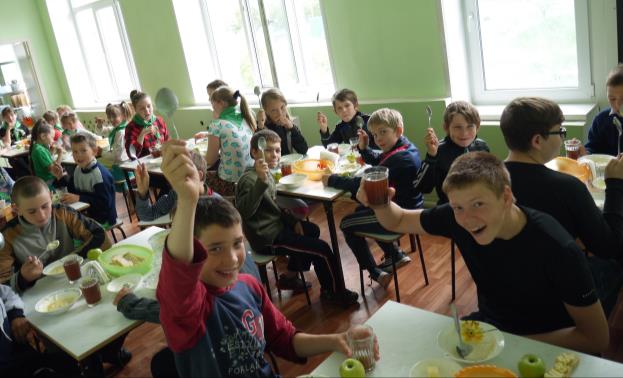 «Тренировочная пожарная эвакуация лагеря «РОСТОК»»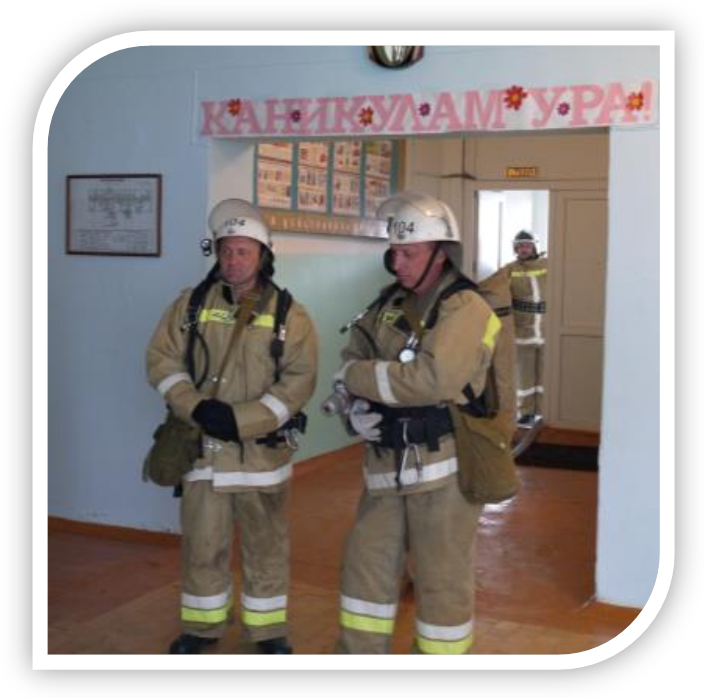 Наши бравые пожарные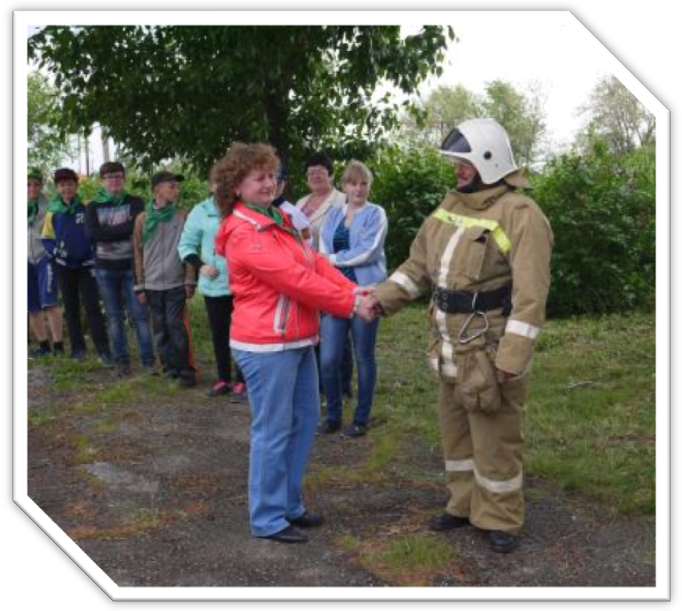 Спасибо, за локализацию пожара!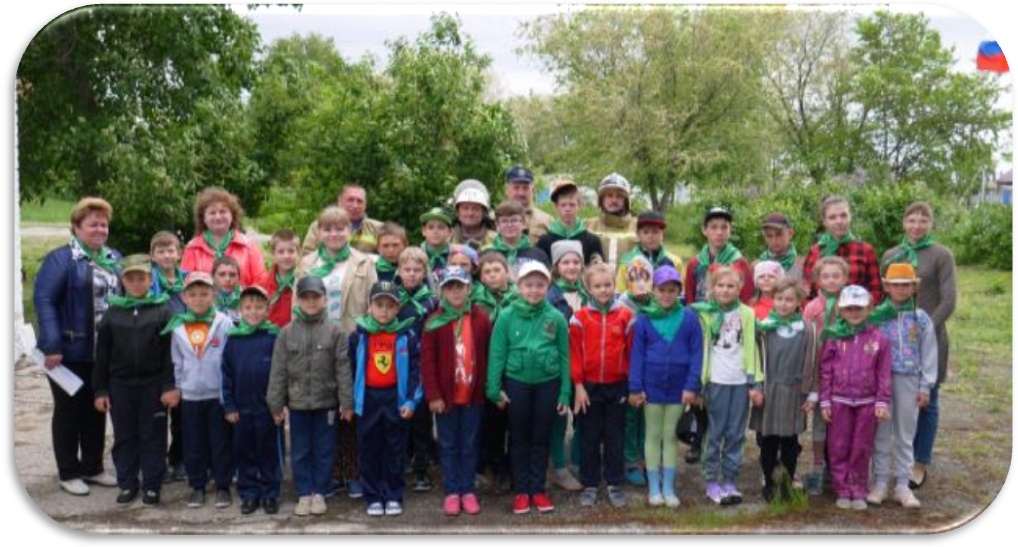 Конкурсно-игровая программа «Пусть детство звонкое смеётся»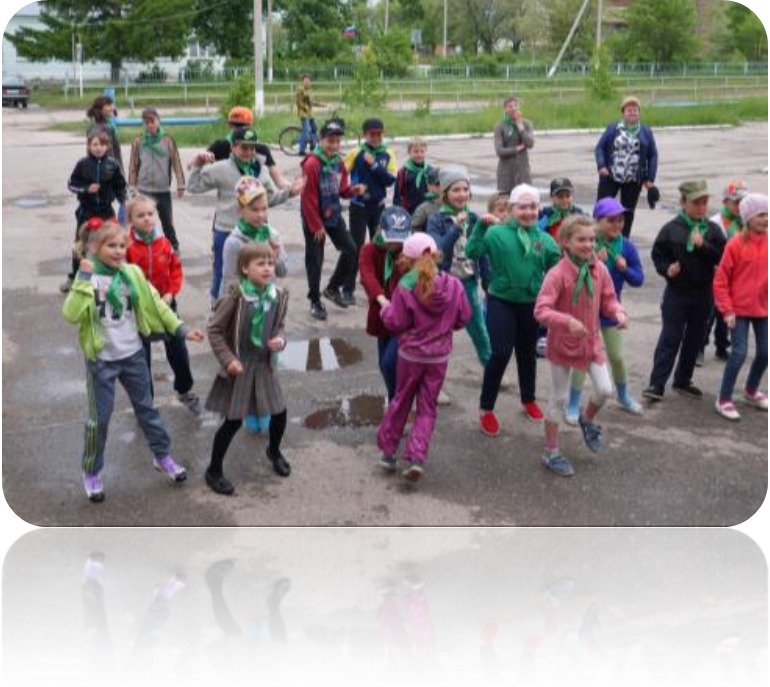 Мы танцуем и поём, Вместе весело живём!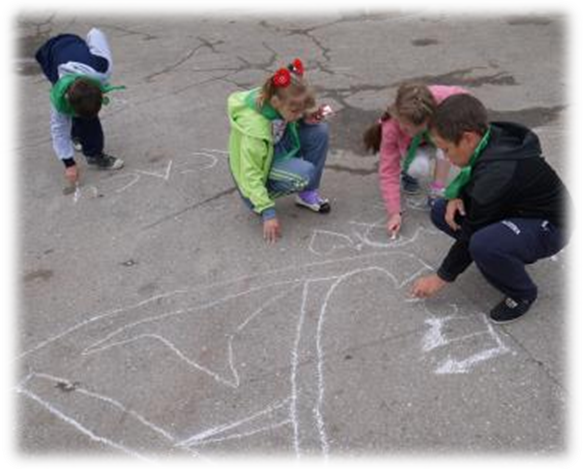 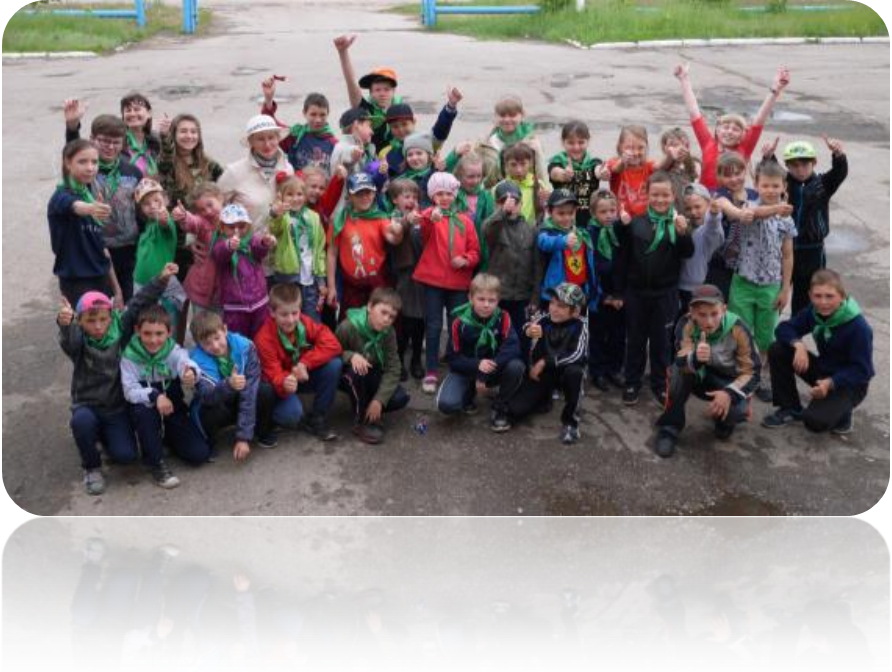 Подвижные игры на свежем воздухеВместе весело играем,Свежий воздух закаляет!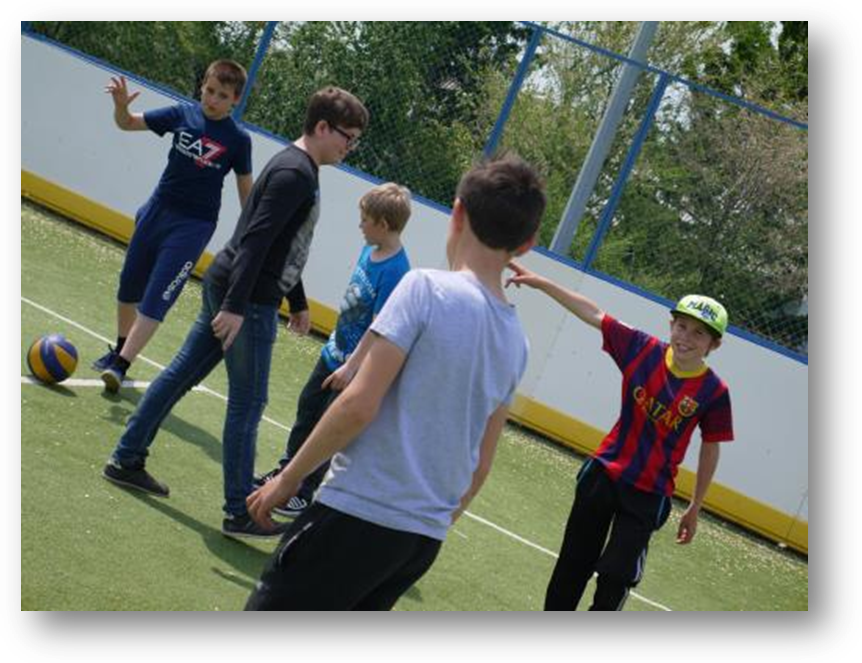 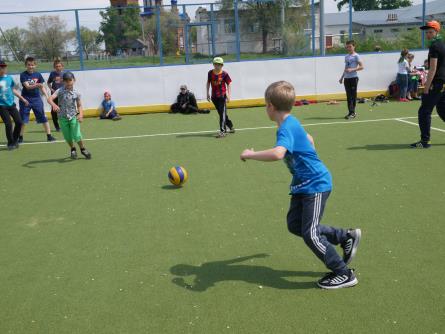 Мяч футбольный мы гоняем!И здоровье укрепляем.